ИНН 6315609615 ОГРН 1086315000750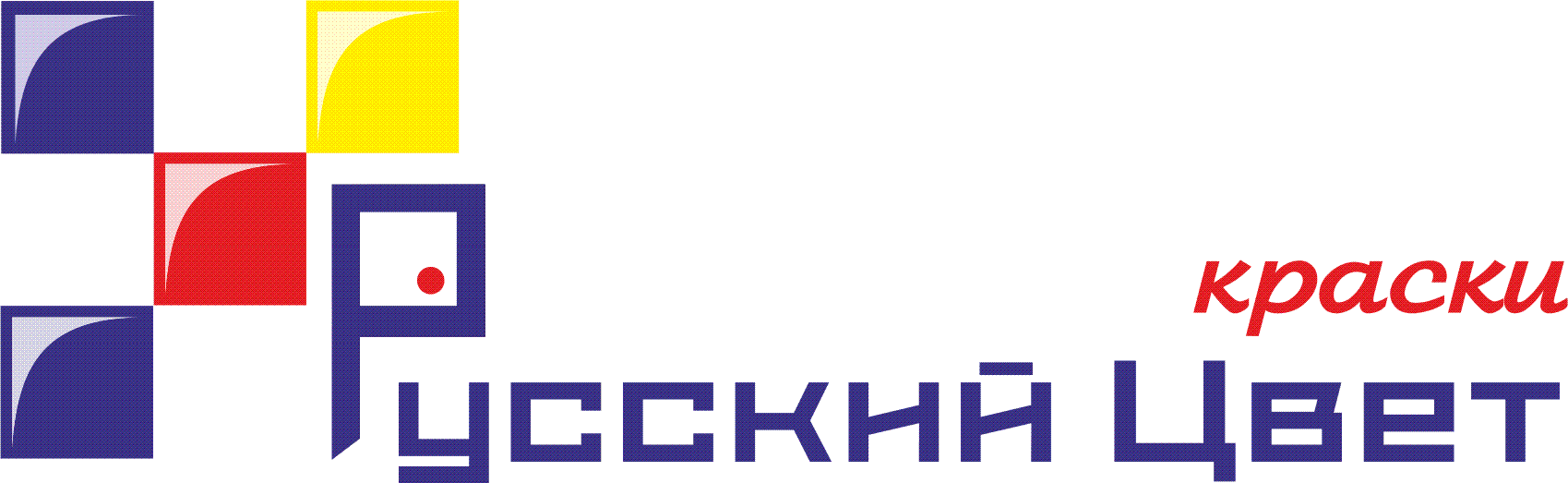 Склад: г. Челябинск, Копейское шоссе, 9-П+7 (351) 242-01-46, chel@russcvet.ru  Прайс-лист на 2020 год с отгрузкой из г. Челябинск.НаименованиеФасовка, кгЦена, руб/кг с НДС (20%)ГРУНТОВКИГРУНТОВКИГРУНТОВКИГрунтовка ГФ-021 ГОСТ 25129-822575,00Грунтовка ГФ-021 Б/С ГОСТ 25129-822580,00Грунтовка ГФ-017 ТУ 6-27-7-8925100,00Грунтовка ГФ-0119 ГОСТ 23343-7825100,00Грунтовка ГФ-0163 ГОСТ 22896-7725105,00Грунтовка ФЛ-03 ГОСТ 9109-8125100,00Грунтовка ФЛ-086 ГОСТ 16302-7924+1115,00Грунтовка ХС-010 ТУ 6-21-51-9025100,00Грунтовка ХС-068 ТУ 6-10-820-7525100,00Грунтовка ХС-059 ГОСТ 23494-7925115,00Грунтовка АК-069, АК-070 ГОСТ 25718-8325115,00Грунтовка ВЛ-02, ВЛ-023 ГОСТ 12707-7720,8+4,2155,00Грунтовка ВЛ-09 ТУ 2313-159-05011907-9825155,00Грунтовка ЭП-0199 ТУ 6-10-2084-8624+1160,00Грунтовка ЭП-0259 ТУ 6-21-88-9724+1160,00Грунтовка ЭП-043924+1200,00Грунтовка ЭП-057 ТУ 6-10-1117-8524+1205,00Грунтовка ЭП-028724+1170,00Грунтовка ПФ-0244 ГОСТ 18186-7225110,00Грунтовка ЭФ-068 ГОСТ 31365-200825160,00Грунтовка УР-0173 ТУ 2312-173-00209711-200525210,00Преобразователь ржавчины ТУ 34.11476726-04-9410175,00Праймер НК-50 ТУ 5775-001-01297859-952590,00Сурик свинцовый ГОСТ 19151-732595,00Грунт-эмаль ХВ-0278 ТУ 6-27-174-200025105,00Грунт-эмаль АК-0174 ГОСТ Р 51691-200825130,00Грунтовка ПФ-020 ГОСТ 18186-7225100,00Грунт-эмаль ПФ-1333 ТУ 2312-019-61736206-201325100,00Грунт-эмаль ХС-0320 ТУ 2313-001-96028960-200825130,00Состав ХС-500 ТУ 6-10-2002-8525200,00Грунт полиуретановый ТУ 2312-005-25063705-201523+2,2265,00Грунт цинкнаполненный уретановый                      ТУ 2312-009-25063705-201525330,00Грунт-эмаль алкидно-уретановая                             ТУ 20.30.22-013-59304847-201725140,00Грунт-эмаль по ржавчине 3 в 125120,00Грунтовка для бетонных полов б/с25125,00Грунтовка для металла акриловая б/с25125,00Мастика МБР-652580,00Мастика битумная2595,00Мастика битумная ХТ-700025260,00Праймер битумный2590,00ЭМАЛИ ЭМАЛИ ЭМАЛИ Эмаль ПФ-115 ГОСТ 6465-762585,00Эмаль ПФ-266 ТУ 6-10-822-842585,00Эмаль ПФ-133, 233 ГОСТ 926-822595,00Эмаль ПФ-188 ГОСТ 24784-8125105,00Эмаль ПФ-1217 ВЭ ТУ 2312-226-05011907-20032590,00Эмаль ПФ-167 ТУ 2312-063-05034239-9425100,00Эмаль ПФ-218 ХС, ГС ГОСТ 21227-9325115,00Эмаль ГФ-92 ХС, ГС ГОСТ 9151-7525120,00Эмаль ГФ-1426 защитная ГОСТ 6745-7925110,00Грунт-эмаль ПФ-100 ГОСТ Р 51691-2000 25120,00Эмаль ПФ-910 ТУ 6-10-1233-7725115,00Краска МА-15, МА-22, МА-25 ГОСТ 10503-712585,00Эмаль НЦ-132П ГОСТ 6631-7425110,00Эмаль НЦ-25 ГОСТ 5406-8425140,00Эмаль НЦ-11 ГОСТ 9198-8325115,00Эмаль НЦ-1125 ГОСТ 7930-7325105,00Эмаль НЦ-251 ГОСТ 7930-7325105,00Эмаль НЦ-5123 ГОСТ 7462-7325115,00Эмаль НЦ-184 ГОСТ 18335-8325115,00Эмаль ХВ-161 ТУ 301-10-908-9225105,00Эмаль ХВ-16 ТУ 6-10-1301-8325105,00Эмаль ХВ-124 ГОСТ 10144-8925105,00Эмаль ХВ-11425105,00Эмаль ХВ-785 ГОСТ 7313-7525105,00Эмаль ХВ-714 ГОСТ 23626-7925110,00Эмаль ХВ-125 серебристая ГОСТ 10144-8925115,00Эмаль ХВ-518 защитная ТУ 6-10-966-7525115,00Эмаль ХВ-110 18374-7925120,00Эмаль ХВ-113 ГОСТ 18374-7925120,00Эмаль ХП-79925175,00Эмаль ХВ-51925110,00Эмаль ХВ-1100, ХВ-1110 ГОСТ 6993-7925105,00Эмаль ХВ-1120 ТУ 6-10-1227-7725105,00Эмаль ХС-710 ГОСТ 9355-8125120,00Эмаль ХС-41625140,00Эмаль ХС-11925135,00Эмаль ХС-72025125,00Эмаль ХС-717 ТУ 6-10-961-7625160,00Эмаль ХС-759 ГОСТ 23494-7925165,00Эмаль ХС-436 ТУ 2313-008-25063705-201525170,00Эмаль КО-174 ТУ 6-02-576-8725110,00Эмаль КО-168 ТУ25110,00Эмаль КО-198 ТУ 6-02-841-7425110,00Эмаль АК-57525210,00Эмаль АК-511, АК-505 ГОСТ Р 52575-2006 (белая)30100,00Эмаль АК-555, АК-539 ГОСТ Р 52575-2006 (белая)30100,00Эмаль МЛ-12 ГОСТ 9754-7625120,00Эмаль МЛ-1110 ГОСТ 20481-8025120,00Эмаль МЛ-1100 ТУ 2312-216-05011907-200225120,00Эмаль АС-5307 СТП 6-3-121-200125120,00Эмаль ПФ-1189 серебристая ТУ 6-10-1710-8625145,00Эмаль КО-8101 ТУ 6-10-9598-7525155,00Эмаль КО-811 ГОСТ 23122-7825145,00Эмаль КО-813 ГОСТ 11066-7425195,00Эмаль КО-814 ГОСТ 11066-7425145,00Эмаль КО-8318165,00Эмаль КО-87025225,00Эмаль КО-86818205,00Эмаль КО-85918210,00Эмаль КО-811125230,00Эмаль КО-810418180,00Эмаль КО-8818225,00Эмаль КО-1012 ТУ 2312-010-25063705-1425100,00Эмаль КО-1243 ТУ 420-422-8625100,00Эмаль КО-1112 ТУ 2312-011-25063705-1425100,00Эмаль КО-983 ТУ 16-89479.0275.00125175,00Эмаль ЭП-525 ГОСТ 22438-8524+1175,00Эмаль ЭП-773 ГОСТ 23143-8324+1160,00Эмаль ЭП-1236 ГОСТ 23143-8324+1160,00Эмаль ЭП-1294 ТУ 6-21-69-9224+1160,00Эмаль ЭП-5285 ТУ 95-2184-9024+1180,00Эмаль ЭП-5287 ТУ 6-21-87-9724+1180,00Эмаль ЭП-140 ГОСТ 24709-8124+1190,00Эмаль ЭП-1155 ТУ 6-10-1504-7524+1165,00Эмаль ЭП-5116 ГОСТ 25366-8224+1170,00Эмаль ЭП-567 ГОСТ 22369-7724+1195,00Эмаль ЭП-255, ЭП-275 ГОСТ 23599-7924+1155,00Эмаль ЭП-51 ГОСТ 9640-8524+1185,00Эмаль ЭП-5624,1165,00Эмаль ЭП-969 салатная ТУ 6-10-1985-8418,25+6,75200,00Эмаль ЭП-911124+1170,00Эмаль ЭП-530824+1170,00Эмаль ЭП-126724+1180,00Эмаль ЭП-73324+1180,00Эмаль ЭП-4624+1185,00Эмаль ЭП-437 ТУ 2312-054-05034239-9324+1215,00Эмаль ЭП-1143 ТУ 6-10-11-ВИАМ-95-8824+1175,00Эмаль СП-1266С красно-коричневая ТУ 301-10-031-9025125,00Эмаль АС-182 ГОСТ 19024-7825110,00Эмаль ВЛ-515 ТУ 6-10-1052-7525155,00Эмаль МС-17 чёрная ТУ 6-10-1012-9725160,00Эмаль МЛ-165 ГОСТ 12034-7725160,00Эмаль АУ-1518Р ТУ 2313-40-003-25063705-201325155,00Эмаль АУ-167 ТУ 2310-005-84928782-201225105,00Эмаль УР-101225230,00Эмаль УР-1125205,00Эмаль АУ-152425240,00Эмаль АУ-152925165,00Эмаль АУ-135625185,00Эмаль люминисцентная253520,00Эмаль акриловая25165,00Краска для бетонных полов глянцевая25265,00Стеклошарики2595,00Краска БТ-177 серебристая ГОСТ 5631-7918140,00Эмаль Полиуретановая ТУ 2312-005-25063705-201523+2,2185,00ШПАТЛЕВКИШПАТЛЕВКИШПАТЛЕВКИШпатлевка ЭП-0010 ГОСТ 28379-8923+2185,00Шпатлевка ЭП-002023+2250,00Шпатлевка ХВ-004 ГОСТ 10277-7625110,00Шпатлевка НЦ-008 ГОСТ 10277-9025145,00Шпатлевка ПФ-002 ГОСТ 10277-9025115,00ЛАКИЛАКИЛАКИЛак ХВ-784 ГОСТ 7313-7518130,00Лак ХВ-14818165,00Лак ПФ-170 ГОСТ 15907-7018165,00Лак ГФ-95 ГОСТ 8018-7018145,00Лак ХС-724 ГОСТ 23494-7918155,00Лак ХВ-72418130,00Лак ХП-73418160,00Лак ЭП-73018175,00Лак ПФ-28318130,00Лак НЦ-21818165,00Лак НЦ-13418165,00Лак ГФ-16618175,00Лак АС-52818180,00Лак АК-59318175,00Лак АК-11318210,00Лак ХС-76 ТУ 6-21-7-5018145,00Лак НЦ-62 ТУ18210,00Лак БТ-577 ГОСТ 5631-791890,00Лак БТ-5100 ГОСТ 312-791890,00Лак БТ-123 ГОСТ 5631-741890,00Лак БТ-99 ГОСТ 8017-741890,00Лак МЛ-92 ГОСТ 15865-7018150,00Пудра ПАП-1,220350,00Колер1340,00ОРГАНОСИЛИКАТНАЯ КОМПОЗИЦИЯОРГАНОСИЛИКАТНАЯ КОМПОЗИЦИЯОРГАНОСИЛИКАТНАЯ КОМПОЗИЦИЯКомпозиция ОС-12-03 ТУ 84-725-7825130,00Композиция ОС-12-01 ТУ 84-725-7825140,00Композиция ОС-51-03 ТУ 84-725-7825160,00Композиция ОС-52-20 ТУ 84-725-7825220,00КРАСКИ ВОДОЭМУЛЬСИОННЫЕКРАСКИ ВОДОЭМУЛЬСИОННЫЕКРАСКИ ВОДОЭМУЛЬСИОННЫЕГрунтовка акриловая концентрированная           ГОСТ 28196-891040,00Грунтовка акриловая универсальная            (глубокого проникновения) ГОСТ 28196-891035,00Грунтовка акриловая интерьерная ГОСТ 28196-891030,00Грунтовка ВД-АК-011 глубокого проникновения1035,00Грунтовка ВД-АК-0151035,00Грунтовка ВД-АК-03011070,00Бетон-контакт1270,00Краска фасадная ГОСТ 28196-891560,00Краска ВД-АК-1011560,00Краска ВД-АК-1151560,00Краска ВД-АК-111 (фасадная)1570,00Краска ВД-АК-111 (для радиаторов)15145,00Эмаль для радиаторов15150,00Краска ВД-АК-111560,00Краска ВД-АК-15 (для бетонных полов)15145,00Краска ВД-АК-1171585,00Краска ВД-АК-19115145,00Краска ВД-АК-11801555,00Краска ВД-АК-2011550,00Краска ВД-АК-2021545,00Краска ВД-АК-2051550,00Краска ВД-АК-2161550,00Краска ВД-АК-4491580,00Краска ВД-АК-50215175,00Краска ВД-АК-11791585,00Краска ВД-АК-18051555,00Краска ВД-АК-21801550,00Краска ВД-ВА-171560,00Краска ВД-ВА-27А1545,00Краска интерьерная моющаяся1550,00Краска интерьерная для стен и потолков            ГОСТ 28196-891540,00Краска ВД-ВА-224 ГОСТ 28196-891555,00Краска ВД-КЧ-26 ГОСТ 28196-891550,00Краска ВД-КЧ-26А ГОСТ 28196-891550,00Краска ВД-КЧ-221545,00Краска ВД-АК-111 ГОСТ 28196-891570,00Краска ВД-КЧ-183 ГОСТ 28196-891545,00Краска ВД-КЧ-577 ГОСТ 28196-891555,00Краска ВД-АК-117 ГОСТ 28196-891585,00Краска ВД-АК-1180 ГОСТ 28196-891555,00Краска силикатная фасадная ГОСТ 18958-131265,00Краска силикатная для стен ГОСТ 18958-131245,00СМЫВКИСМЫВКИСМЫВКИСмывка СП-6 ТУ 6-10-641-7910140,00Смывка СП-7 ТУ 6-10-923-9710140,00Смывка СД/СП ТУ 6-10-1088-7610150,00РАСТВОРИТЕЛИ, ПУДРЫРАСТВОРИТЕЛИ, ПУДРЫРАСТВОРИТЕЛИ, ПУДРЫ646, Р-4, ксилол, толуол, ацетон, нефрас, сольвент, уайт-спирит, олифа «Оксоль»10л90,00ОГНЕЗАЩИТНЫЕ МАТЕРИАЛЫОГНЕЗАЩИТНЫЕ МАТЕРИАЛЫОГНЕЗАЩИТНЫЕ МАТЕРИАЛЫКраска огнезащитная ВУП-2 (на водной основе)15270,00Краска огнезащитная ВУП-2 (на растворителе)25370,00